AREA 12 AUTUMN SHOW 2022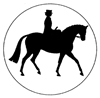 Thursday 22nd September, 2022To be held atFlintham and District Ploughing MatchLonghedge Lane, Shelton, Notts NG23 5JQFirst Class not before 12 noon.  Judge : Pre-Entry £12.00 / Entries on the Day £18.00(£5 Day Membership fee for Non-Members)All entries include £2.00 first aid coverHard hats ruling for Juniors, top hat/bowler at adult rider’s discretion.  No responsibility will be undertaken by the show or organisers in the event of accident or injuryEnquiries and postal entries to Mrs Zoe Bateson, Secretary, Area 12 Side Saddle Association, Plumtree Cottage, Shelton, Newark, Notts NG23 5JQ.   Tel: 01949 851555 / 07971 220453.Download the schedule from our website www.area12ssa.co.ukEach entry will receive 2 show entry ticketsIf rider riding more than one horse, one additional entry ticketIf rider riding more than two horses, two additional entry ticketsClass 1	Side Saddle Concours D’elegance. The sole criteria for this class is the elegance of the picture presented by horse and rider.  Attention may be paid to the rider’s personal appearance, but detailed inspection of rider or tack is not required.  Fancy dress or period costume is not permitted.  Competitors are required to walk, trot and canter.  No individual show is required but the Judge may ask groups of three or four riders to give short displays.  A Special rosette will be awarded to the highest placed Adult and Junior Members of the SSA carrying their current Championship Points Card.  NB: Silk hats are permitted to be worn by Adults in this class AT ANY TIME OF DAY. An award will be made to the highest placed Mountain and Moorland.Class 2	Side Saddle Association Equitation Championships Open Qualifying class.  Run under SSA rules defined in the current Member’s Handbook.  Open to SSA Members and non-members.  Members carrying their current Championship points card are eligible for SSA rosettes to 3rd Adult and 3rd Junior places and SSA Championship points.  Southernden Farm offers a rosette to the highest placed member aged 14 and under on 1st January of the current year.  A rosette in memory of The Late Mr R Philpot is offered to the Adult Member, judged to be the best turned out.   Manor Grange Stud Show Centre offer a rosette to the Junior Member, judged to be the best turned out. Hats to current Safety Standards or above must be worn by Junior riders. An award will be made to the highest placed Mountain and Moorland.Class 3	 	Best Horse or Pony Ridden Side Saddle.  Open to horses and ponies 4 years 			old or over: conformation & manners will be taken into consideration; 				horses/ponies will not be stripped. A Special rosette will be awarded to the 			highest placed Adult and Junior Members of the SSA carrying their current 			Championship Points Cards. A rosette will be awarded to the top three M&M 			and/or part-breds.  The Highest placed coloured exhibit ridden by a 				competitor aged 16 years or over (who has not already qualified) receives a 			Special Rosette and qualifies for the Side Saddle Final at the CHAPS 				Championship Show. Open to any type of exhibit. Riders/Owners need not 			be a member or their exhibit registered with CHAPS at the time of 				qualification, but in order to compete at the Championships, the 					Rider/Owner must be a showing member and their horse/pony registered 			with CHAPS before entering the final. Lead Rein competitors are eligible for 			this class. Leaders must be correctly dressed. Combinations qualifying after 			the current year’s CHAPS Final may carry forward the qualification, to the 			following year.          Championship.  1st and 2nd placed riders from classes 1 – 3Area 12 Points Awards Points will be accumulated over the year for the Area 12 Challenge trophy, by every Area 12 competing member, competing at ALL shows within Area 12, whether they are Area shows or shows holding affiliated side saddle classes. There will be a Junior Champion Rider and Reserve and an Adult Champion Rider and Reserve; these winners will be the riders who have the highest number of points gained over the 2022 Side Saddle shows held in the Area – they will receive a special rosette, and this will be presented at the end of year AGM. There will also be an end of season award for the rider/s with the highest points in :Newcomer (first season riding SS)Novice EquitationRestricted EquitationJunior Open EquitationAdult Open EquitationConcours d’EleganceBest Horse or Pony Ridden Side SaddleVeteran (horses/ponies 15 years and older)Classical LadiesPoints awarded over the season for The Area 12 Challenge Trophy will be: 1st place taking 14 points 2nd place taking 10 points3rd place taking 8 points4th place taking 6 points 5th place taking 4 points 6th place taking 2 points All Area 12 SSA members NOT placed in top 6 will be awarded 1 point